Программа «Фольклор»Педагог: Макарова В.И.Возраст: 8 – 9 лет (2 класс)Урок – игра по устному народному творчеству1. – Здравствуйте, ребята!Сегодня у нас необычный урок. Устное народное творчество – это начало всех начал. Сказки и былины, пословицы и загадки – не просто «преданья старины глубокой». С них начиналась мудрость всей будущей Литературы.- А   теперь перейдем   к   теме  урока,   у  меня  родились  строчки, которые сложились в  такую  вот  загадку.   Послушайте  ее  и  отгадайте,  а отгадав, назовёте тему нашего сегодняшнего урока.

Он знаком вам с детских лет,
В нем есть чудо, есть и смех.
Он – смекалка, мудрость он.
В нем найдет себя любой,
Хоть певец он иль танцор,
Есть другие жанры в нем.
Или вами создан он,
Иль рукою дядь и теть.
Вы узнаете его
Очень быстро и легко.
Это же, конечно, он:
Детский, близкий вам …фольклор2. Фольклорный аукцион - Называйте по очереди жанры, какие вы знаете. 3. Игра «Определи жанр» - Назвать-то легко, а вот знаете ли вы, что это за жанры?Прочитайте определение жанра и назовите этот жанр.Жанр фольклора, в котором по содержащемуся в вопросе образу нужно найти ответ. Мудрое изречение, в котором заключён опыт всего народа.                                   Ритмические фразы или стихи, в которых повторяются одни и те же звуки. Жанр детского фольклора, шутливые стишки, которыми родители сопровождают первые игры с ребёнком. - Ну, а теперь можно переходить к самому главному: начнём растить, пестовать и воспитывать малыша.- Вам известно, что для начала ему нужен спокойный здоровый сон: во сне дети быстрей растут. А чтобы они лучше спали им поют…4.  «Баю-баюшки-баю» Родился в семье ребенок, 
Мама песню запоет,
И ребеночек под песню
Сладким, крепким сном уснет.- Какие же песни поют мамы детям? (колыбельные)5. Конкурс сказок. - Невозможно представить себе детство без сказок, а сказку - без маминого голоса, без нежности, без любви. Сказкой можно убаюкать, сказкой можно ободрить, сказка может объяснить ребёнку, как устроен мир.Сказки слушать я люблю,
Маму вечером молю:
Почитай мне эти сказки,
Я потом закрою глазки,
Будет сниться мне во сне,
Будто на лихом коне
Я скачу на бой с Кощеем,
Или с трёхголовым Змеем.
Побеждаю в сказке зло,
Людям делаю добро.
Все ребята это знают –
Сказки в жизни помогают:
Быть нам честными всегда,
Не бояться никогда,
Слабым помогать в пути,
К людям с добротой идти.Игра «Иван-Царевич» - Начало говорю я, заканчиваете вы.Курочка - рябаМышка – норушкаЛягушка – квакушкаЗайчик – побегайчикЛисичка – сестричкаСестрица –АленушкаБратец – ИванушкаСерый – волкЦаревна-лягушкаШапка-невидимкаКовер-самолетЖар-птицаВасилиса-премудраяГуси- лебедиПо щучьему-веленью6. Конкурс потешек. - Вот и подрастает наш ребёнок, болтает ручками и ножками, агукает, ему хочется играть, двигаться.- И я приглашаю вас к участию в конкурсе потешек.- Вы, конечно, помните, что потешки всегда исполнялись с движениями: малышам разминали ручки и ножки, хлопали в ладоши, подбрасывали и т.д. наверняка в вашем детстве были такие потешки.- Сейчас вам предстоит узнать их по рисункам художника Юрия Васнецова, но не только узнать, но и рассказать и показать движениями, которые делали при этом взрослые, забавляя ребёнка.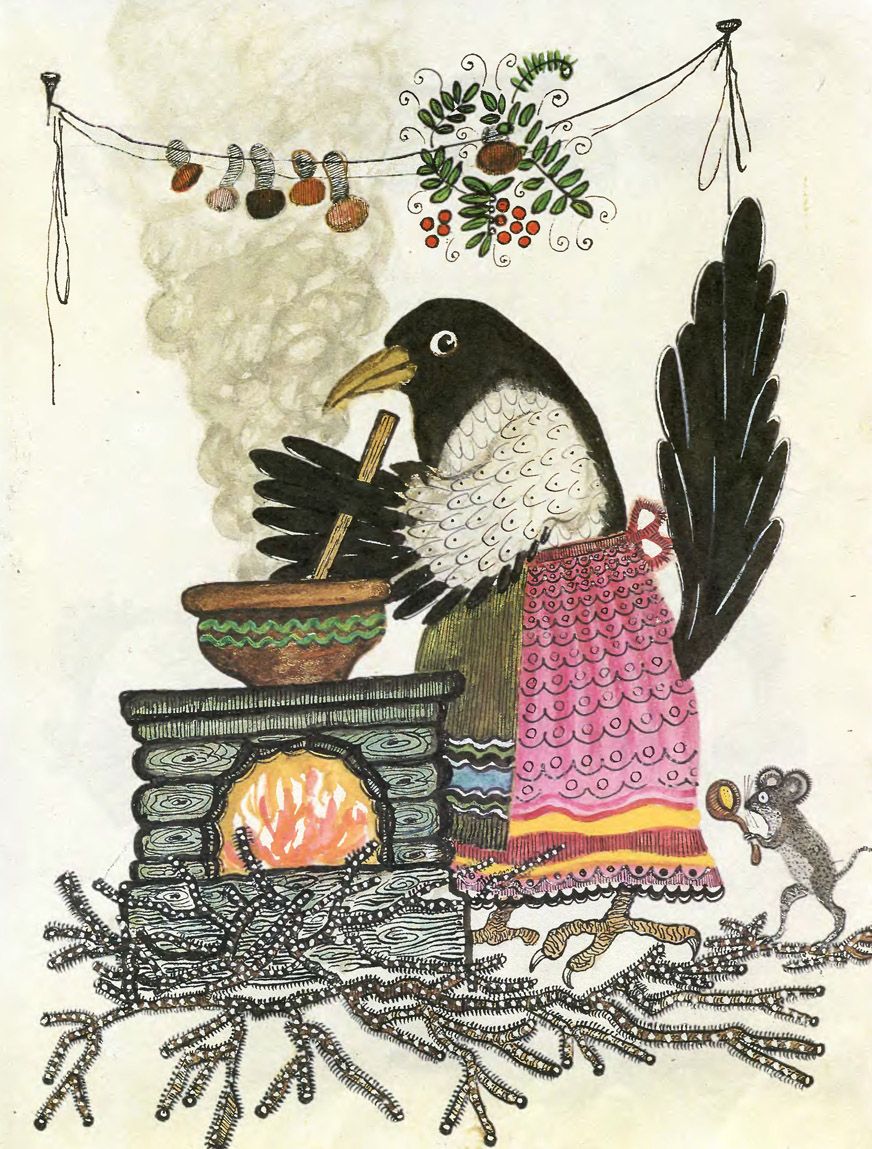 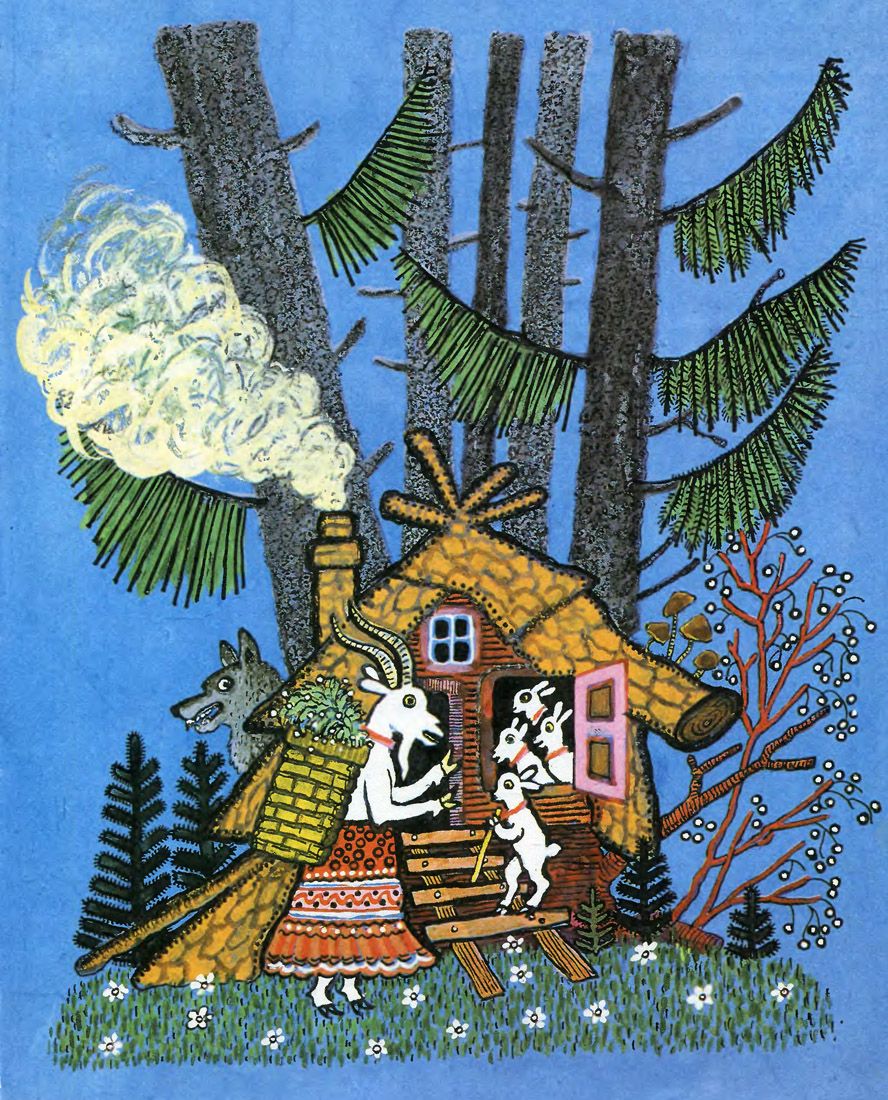 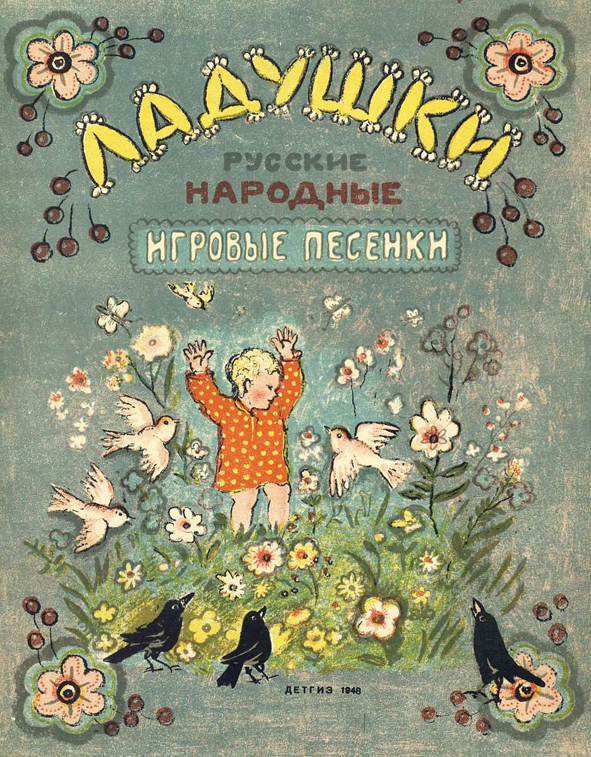 1. «Сорока-белобока»2. «Идёт коза рогатая»3. «Ладушки»- Быстро время бежит. И вот уже пошёл, затопал маленькими ножками новый член семьи. Вот уже и заговорил.- Но не всё у него ладно выходит. Надо помочь ему научиться хорошо говорить, и на помощь нам придут скороговорки.7.  Конкурс скороговорок. - Прочитайте скороговорки.Два дровосека, два дровокола, два дроворуба в лесу дрова рубят.Мамаша Ромаше дала сыворотки из-под простокваши.Сидели свистели семь свиристелей.На дворе трава, на траве дрова, не руби дрова на траве двора.Карл Кларе подарил кораллы.Клара Карлу принесла клорнет.- Растёт, подрастает, силу набирает наш малыш. Вот уже можно и наблюдательность его развивать, воображение. А для этого нет ничего лучше загадок.8. Конкурс загадок.  Хоть я ещё, конечно, мал –
Недолго голову ломал, 
И вот пришла она – отгадка.
Хорошая была ЗАГАДКА.Загадки.Через речку переходит,А с места не сходит.Летит орлицаПо синему небу.Крылья распластала,Солнышко застлала.В красных тапочках хожу,За собой подруг вожу,Надоест гулять в саду –Я поплаваю в пруду. От воды родится,Воды боится. Шевельнулись у цветкаВсе четыре лепестка.Я сорвать его хотел –Он вспорхнул и улетел. Не царь, а в короне,Не всадник, а со шпорами,Не сторож, а всех будит. Он высокий, он огромный,Он похож на кран подъёмный.Только этот кран живой,С настоящей головой. Что за птица:Песен не поет, гнезда не вьет,Людей и груз несет? Очень быстрых два коняПо снегам несут меня -Через луг к березке,Тянут две полоски. - Видите, каким умницей становится наш малыш. Пора ему и мудрость народную передать.9.  Конкурс пословиц.- Вы знаете, что настоящий кладезень мудрости содержится в пословицах и поговорках, которые хранят опыт народный, дают советы на все случаи жизни, учат и воспитывают нас. Знать много пословиц и поговорок – значит быть человеком мудрым. Посмотрим, как велика ваша копилка мудрости. Закончите пословицы и объясните их значение. Чем дальше в лес… (тем больше дров)Как волка не корми… (он всё в лес смотрит)Как аукнется… (так и откликнется)Куй железо… (пока горячо)При солнышке тепло… (при матери добро)Не одежда красит человека,…(а его добрые дела) Итог урока.- Вот и подрос наш малыш, стал похожим на вас, многому научился, но много ещё впереди. Ведь не зря говорят: «Век живи – век учись».Спасибо за урок!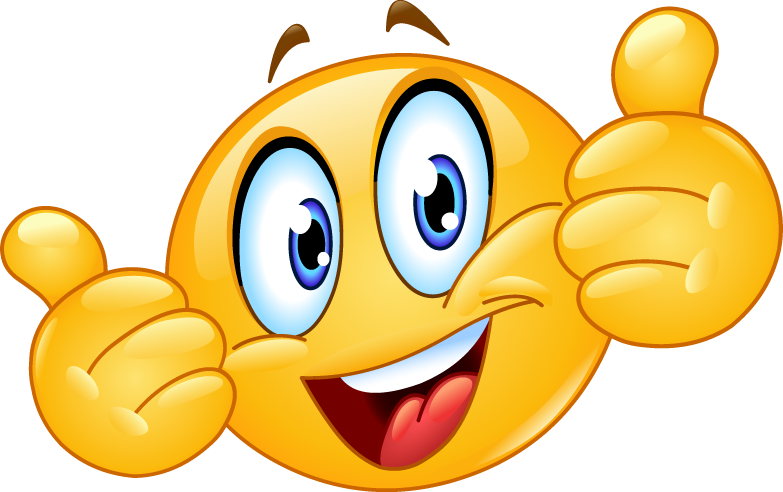 